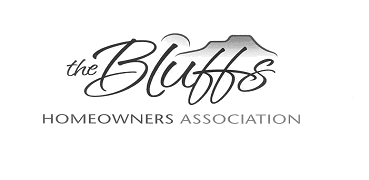 The Bluffs Homeowner’s Association Board Member MeetingDate:  July 6, 2021Sally called the meeting to order at: 6:48 pm, in her home.Board members attending:  Sally Maddocks (pres), Bill Mager (vice pres),Lynne Stefonik. (secretary), Vivian Patton (acc), Imi Mager (acc).The last month minutes were motioned and seconded for approval by:  Vivian and SallyTreasurer’s Report:	 Checking Account Balance:  $4,126.44	    Savings Account Balance:  $2,564.46			Total Assets:  $6,690.90Treasurers’ report was motioned and seconded for acceptance by: Sally and Bill	Read this month’s Agenda from the Time Line:	(Welcome packets?)	The Board insurance should be renewed.	New Board members should be recruited.	Newsletter should be sent out in July, with the date of the Annual Meeting and Barbecue:  	September 26, 2021, 4:00 pm, Sally and Nathan’s driveway.  Elections will be held at this 	time.	The newsletter should also contain a reminder for residents to trim dead branches and 			pull weeds in front of their house.  Garbage cans should be kept on the side or back of the 	house.	The Bluffs garage sale will be on September 10 &11.CCC report: No reportACC report:  A resident’s plans for solar panels were submitted as a courtesy to the HOA.Old Business:  A trial date of January 22, 2022, is set in Federal Court in Colorado Springs to determine the future of the cell tower.  Both sides are asking for a summary judgement.	Read next month’s Agenda from the Time Line:Board insurance needs to be renewed.Preparations for the Yard Sale and the Annual Meeting/Barbecue continue.New business: District #11 will be invited to speak at the HOA Barbecue/ Annual Meeting.Procedural reminder:Review that decisions, correspondence and process follow the “Dispute Resolution and Responsible Governance Policies”.All correspondence with Homeowners    MUST USE THE OFFICIAL BLUFFS HOA 						  	 STANDARD LETTERS AND NOTICES 					 ON FILE WITH THE SECRETARYThis procedure will ensure that all pertinent information is conveyed, and that all Legal Responsibilities are fulfilled.Procedural reminder:Section 3. QUORUM. A simple majority of the ten (10) Directors/Committee Members shall constitute a quorum for transaction of business. Every act or decision made by a majority of the Directors/Committee Members present shall be regarded as an act of the Board.	ACC & CCC can still make decisions at a non Quorum meeting since they make 	their own determinations. A board vote is not required.Secretary:  Post the approved minutes of the previous month on the web site.The next board meeting:   Wednesday, August 11, 2021, 6 pm, at Sally’s house.Meeting adjourned by consensus at:  7:23 pmRespectfully submitted,Lynne Stefonik   Secretary